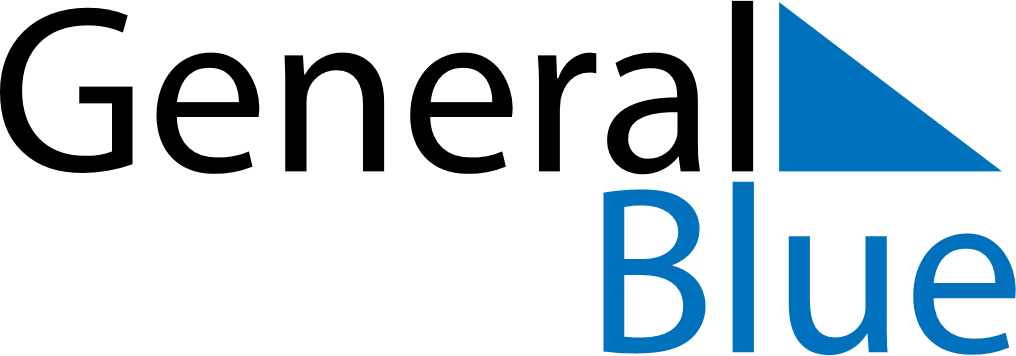 March 2019March 2019March 2019March 2019ArubaArubaArubaSundayMondayTuesdayWednesdayThursdayFridayFridaySaturday11234567889Shrove Monday10111213141515161718192021222223National Anthem and Flag Day242526272829293031